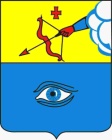 ПОСТАНОВЛЕНИЕ______20.11.2019_____                                                           № ___17/18_____ г. ГлазовО внесении изменений в реестр мест (площадок) накопления твердых коммунальных отходов  на территории муниципального образования «Город Глазов», утвержденный постановлением Администрации города Глазова от 28.12.2018 № 17/68  Руководствуясь Федеральным законом от  06.10.2003 № 131-ФЗ «Об общих принципах организации местного самоуправления в Российской Федерации», статьей 13.4 Федерального закона от 24.06.1998 № 89-ФЗ «Об отходах производства и потребления», постановлением  Правительства Российской Федерации  от 31.08.2018 № 1039 «Об утверждении Правил обустройства мест (площадок) накопления  твердых коммунальных отходов и ведения  их реестра», в связи с принятием приказов начальника управления жилищно-коммунального хозяйства, наделенного правами юридического лица, Администрации города Глазова от 18.11.2019 № 137, 138, 139, 140, «О включении сведений о месте (площадке) накопления твердых коммунальных отходов в реестр»П О С Т А Н О В Л Я Ю:Внести в реестр мест (площадок) накопления твердых коммунальных отходов на территории муниципального образования «Город Глазов», утвержденный постановлением Администрации города Глазова от 28.12.2018 № 17/68, изменение, дополнив его пунктами 405, 406, 407, 408 согласно Приложению № 1 к настоящему постановлению.Настоящее постановление подлежит официальному опубликованию в средствах массовой информации и на официальном сайте муниципального образования «Город Глазов» в информационно-телекоммуникационной сети «Интернет».Контроль за исполнением настоящего постановления возложить на заместителя Главы Администрации города Глазова по вопросам строительства, архитектуры и жилищно-коммунального хозяйства С.К. Блинова.Приложение № 1к постановлениюАдминистрации города Глазова от 20.11.2019 №__17/78_Администрация муниципального образования «Город Глазов» (Администрация города Глазова) «Глазкар» муниципал кылдытэтлэн Администрациез(Глазкарлэн Администрациез)Глава города ГлазоваС.Н. Коновалов№ п/пМесто нахождения мест (площадок) накопления твердых коммунальных отходовМесто нахождения мест (площадок) накопления твердых коммунальных отходовМесто нахождения мест (площадок) накопления твердых коммунальных отходовМесто нахождения мест (площадок) накопления твердых коммунальных отходовТехнические характеристики мест (площадок) накоплениятвердых коммунальных отходов Технические характеристики мест (площадок) накоплениятвердых коммунальных отходов Технические характеристики мест (площадок) накоплениятвердых коммунальных отходов Технические характеристики мест (площадок) накоплениятвердых коммунальных отходов Технические характеристики мест (площадок) накоплениятвердых коммунальных отходов Собственники мест (площадок) накопления твердых коммунальных отходовИсточники образования твердых коммунальных отходовПериодичность вывозаУлица№ домаАдрес схемы размещения мест (площадок) накопления твердых коммунальных отходов: https://yandex.ru/maps/?um=constructor%3Ae06508c4aac5a6fd83d213dedae67ca55fcabb5081def69c3ade747732e34fa7&source=constructorLinkАдрес схемы размещения мест (площадок) накопления твердых коммунальных отходов: https://yandex.ru/maps/?um=constructor%3Ae06508c4aac5a6fd83d213dedae67ca55fcabb5081def69c3ade747732e34fa7&source=constructorLinkВид места (площадки)Используемое покрытие Площадь, м2Количество размещенных контейнеров,(количество планируемых к размещению контейнеров)Объем контейнера, м3Собственники мест (площадок) накопления твердых коммунальных отходовИсточники образования твердых коммунальных отходовПериодичность вывозаУлица№ домаДолготаШиротаВид места (площадки)Используемое покрытие Площадь, м2Количество размещенных контейнеров,(количество планируемых к размещению контейнеров)Объем контейнера, м3Собственники мест (площадок) накопления твердых коммунальных отходовИсточники образования твердых коммунальных отходовПериодичность вывоза405Советская24/3658.14333552.646651площадкабетонное монолитное1,010,75Индивидуальный предприниматель Ледянкин Константин Анатольевич, основной государственный регистрационный номер индивидуального предпринимателя 306183701600054. Адрес: Удмуртская Республика, Глазовский район, село Октябрьский, ул. Полевая, д. 5, кв. 10ул. Советская, д. 24/361 раз в неделю406Пряженникова1258.13514752.656000площадкабетонное сборное1,010,75Индивидуальный предприниматель Ледянкин Константин Анатольевич, основной государственный регистрационный номер индивидуального предпринимателя 306183701600054. Адрес: Удмуртская Республика, Глазовский район, село Октябрьский, ул. Полевая, д. 5, кв. 10ул. Пряженникова, д. 121 раз в месяц407Циолковского1258.12644252.656335площадкабетонное монолитное1,010,75Индивидуальный предприниматель Ледянкин Константин Анатольевич, основной государственный регистрационный номер индивидуального предпринимателя 306183701600054. Адрес: Удмуртская Республика, Глазовский район, село Октябрьский, ул. Полевая, д. 5, кв. 10ул. Циолковского, д. 121 раз в неделю408Драгунова258.12713552.667711площадкабетонное монолитное1,010,75Индивидуальный предприниматель Ледянкин Константин Анатольевич, основной государственный регистрационный номер индивидуального предпринимателя 306183701600054. Адрес: Удмуртская Республика, Глазовский район, село Октябрьский, ул. Полевая, д. 5, кв. 10ул. Драгунова, д. 21 раз в неделю